15 сентября 2018г.  воспитанник подготовительной группы нашего детского сада   Ананян Сергей принял участие в VI районном фестивале художественных коллективов и исполнителей «Бобров многонациональный», со стихотворением Сергея  Булычёва «Я расскажу вам про Армению, друзья!»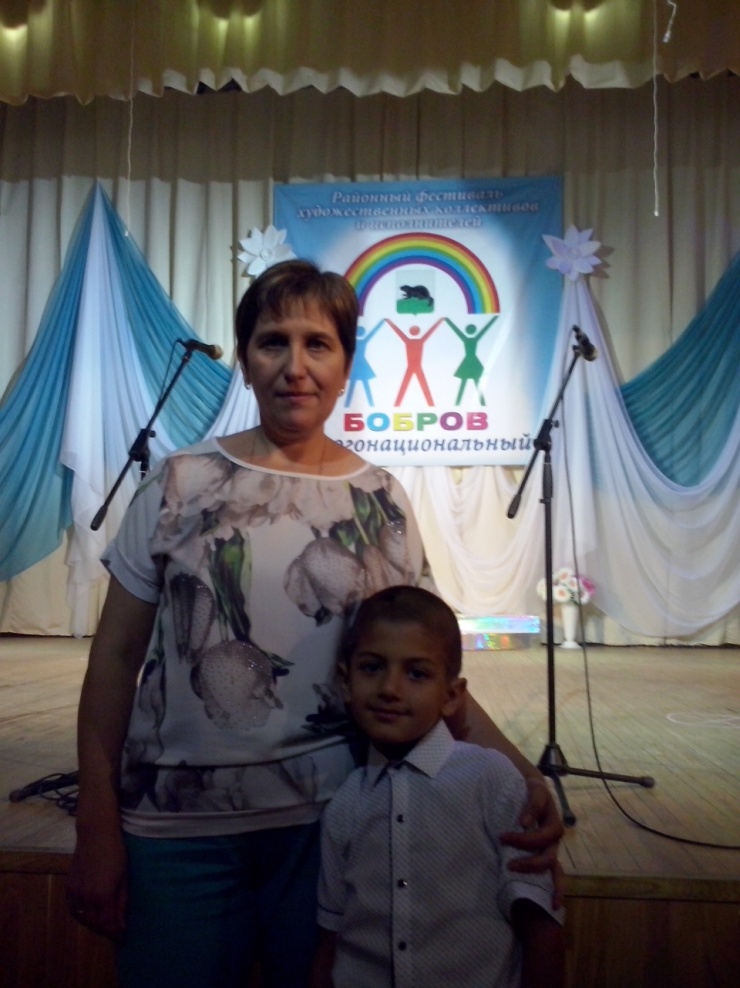 